Акция «Помоги пойти учиться»     По инициативе Правительственной комиссии по профилактике правонарушений в преддверии нового 2020-2021 учебного года проводится акция «Помоги пойти учиться». Для участия в акции необходимо принести в Администрацию сельского поселения Тузлукушевский сельсовет благотворительную помощь в виде канцелярских товаров, письменных принадлежностей, тетрадей, принадлежностей для рисования, наборов для детского творчества предоставляется только в новом виде; портфели, школьная форма, учебники, художественная литература – в хорошем состоянии либо новые.     Все собранные письменные принадлежности и школьная форма будут переданы несовершеннолетним детям в социально опасном положении и в трудной жизненной ситуации. Акция проводится до 26 августа. Справки по телефону 26-6-49.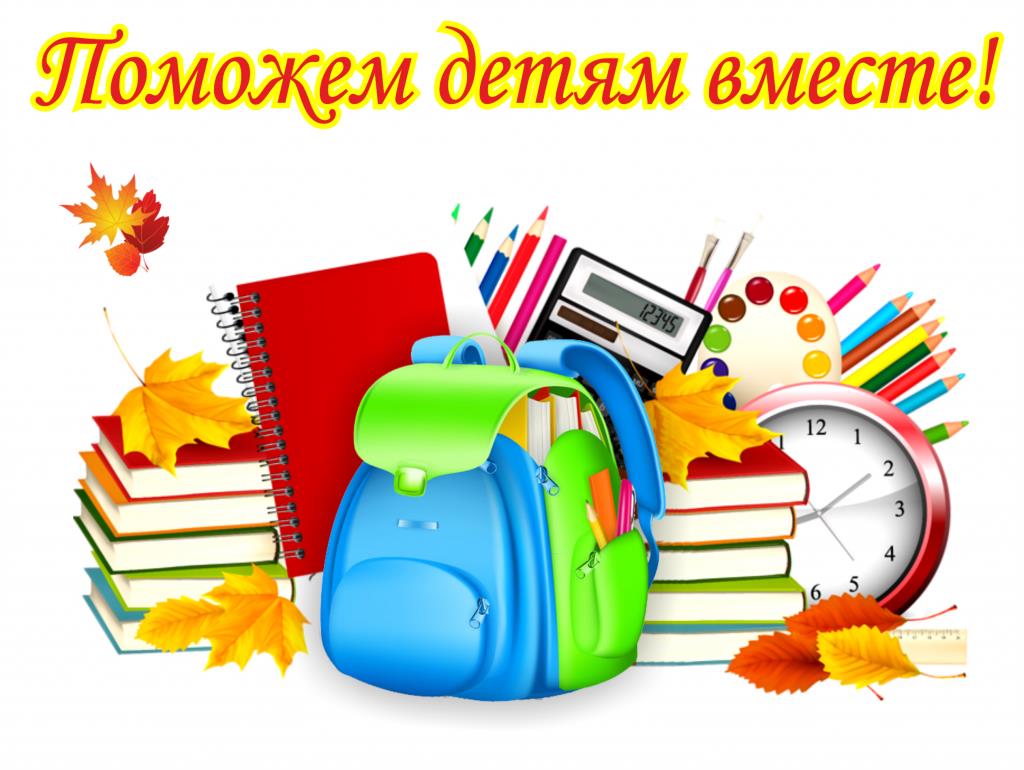 